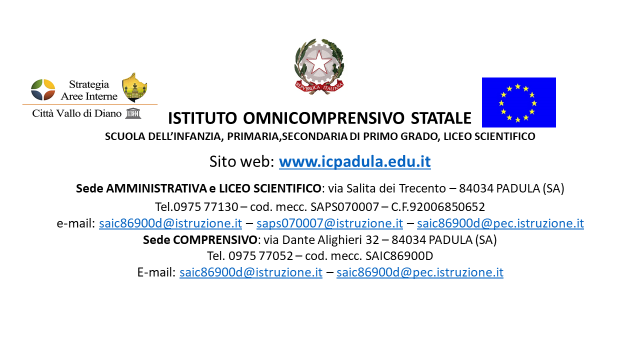 PROT. N.                     DELRELAZIONE FINALECOORDINATORE DI CLASSEa. s. 2021 - 2022(DA CONSEGNARSI DOPO LO SCRUTINIO FINALE)DOCENTE ________________________      CL.________Quadro classeAttività svolte:Presidenza e coordinamento dei Consigli di Classe (indicare il numero dei consigli straordinari e il motivo della convocazione)
__________________________________________________________________
__________________________________________________________________Comunicazioni scritte alle famiglie degli allievi, in relazione al profitto e alla disciplina di questi, secondo le indicazioni del consiglio di classeComunicazioni telefoniche, per  assenze strategiche, assenze non giustificate, ritardi nella consegna di ricevute di avvisi  e per  avvisi particolari sulla disciplina e/o il profittoComunicazione agli allievi della sintesi di ogni consiglio di classeControllo delle assenze degli allievi e delle relative giustificazioniCollaborazione con la segreteria didattica per tutto ciò che riguarda il fascicolo degli alunniIncontri con le famiglie degli allievi in difficoltàAltro_____________________________________________________________________________________________________________________________________________________________________________________________________________________________________________________________________        Padula,                                                                      FirmaComposizione del consiglio di classeVariazioni del consiglio di classeDescrivere le eventuali variazioni del Consiglio di classe avvenute durante l’anno scolasticoIscrittiFrequentantiAmmessiNon ammessiGiudizi sospesiAlunni BES (Bisogni Educativi Speciali)Andamento della classeLivello generale di preparazione della classeFamiglieRaggiungimento degli obiettivi previsti